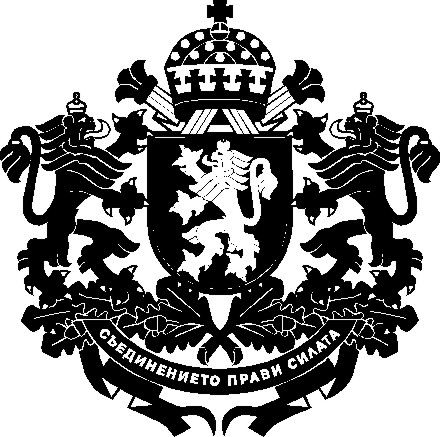 РЕПУБЛИКА БЪЛГАРИЯМинистър на земеделието, храните и горитеДОМИНИСТЕРСКИЯ СЪВЕТНА РЕПУБЛИКА БЪЛГАРИЯДОКЛАДот румен порожанов – министър на земеделието, храните и горитеОтносно: Проект на Постановление на Министерския съвет за изменение и допълнение на Наредба за условията и реда за възлагане изпълнението на дейности в горските територии - държавна и общинска собственост, и за ползването на дървесина и недървесни горски продукти, приета с Постановление № 316 на Министерския съвет от . (обн., ДВ, бр. 96 от ., изм. и доп., бр. 90 от . и  бр. 96 от 2016 г., изм., бр. 55 от 2017 г.)УВАЖАЕМИ ГОСПОДИН МИНИСТЪР-ПРЕДСЕДАТЕЛ,Уважаеми госпожи и господа министри,На основание чл. 31, ал. 2 от Устройствения правилник на Министерския съвет и на неговата администрация, внасям за разглеждане от Министерския съвет проект на Постановление на Министерския съвет за изменение и допълнение на Наредбата за условията и реда за възлагане изпълнението на дейности в горските територии - държавна  и общинска собственост, и за ползването на дървесина и недървесни горски продукти от тях приета с Постановление № 316 на Министерския съвет от .  (обн., ДВ, бр. 96 от ., изм. и доп., бр. 90 от ., изм. и доп. бр. 96 от 2016 г., изм., бр. 55 от 2017 г.)Наредбата за условията и реда за възлагане изпълнението на дейности в горските територии – държавна и общинска собственост, и за ползването на дървесина и недървесни горски продукти е приета и действаща в изпълнение на чл. 95, ал. 1 от Закона за горите.Предлаганите промени в нея са насочени към облекчаване на участниците и провеждане на опростени процедури за възлагане на дейностите и за продажба на дървесина, добита от държавните и общинските горски територии, чрез отпадане на задължението за представяне на документи, доказващи съответствие със заложените изисквания. Тези документи се представят единствено от определения за спечелил процедурата участник преди сключването на договор, като за осигуряване на прозрачност те се описват в протокол от назначена комисия, който се публикува към електронната преписка за обекта, а на останалите участници се гарантира достъпът до самите документи. Промяната позволява да бъде намален и минималния брой лица от пет на три, участващи в състава на комисията, което е облекчение за възложителите, съответно продавачите, организиращи процедурите. Част от декларираните обстоятелства като внесена гаранция за участие, наличие или липса на задължения към организатора на процедурата, ще бъдат проверявани по служебен път, което реално намалява административната тежест за бизнеса. Друго облекчение за бизнеса е отпадането на задължителното присъствие на участниците при провеждането на процедурите, освен при договаряне и при търг с явно наддаване, както и регламентиране на  възможността внесената от участника гаранция за участие при всички процедури да служи за пълно или частично внасяне на гаранция за изпълнение, в случай че е определен за изпълнител или за купувач.Съществен момент е въвеждането на ясни и достатъчно подробни за прилагане регламенти за реда и начина на провеждане на електронните търгове за продажба на дървесина, вместо препращане към тръжни регламенти, различни за ДП. По аналогия на търговете с явно и с тайно наддаване, електронните търгове също могат да бъдат два вида – с наддаване и с еднократно ценово предложение. Електронният търг вече доказа своите предимства пред традиционните търгове, като най-съществените са осигуряване на по-добра конкурентна среда, водеща до постигане на реални пазарни цени. Регламентира се и друга електронна процедура – електронен конкурс за възлагане изпълнението на дейностите. Начинът на провеждане и изискванията към участниците при електронните процедури съответства на останалите, единствено наличието на електронен подпис се явява допълнително условие.Заетостта в отрасъл „Горското стопанство“ се стимулира, като средствата за работна заплата при определяне на началната стойност на обекта за възлагане изпълнението на дейности се изчисляват съобразно отчетената от Националния статистически институт средна работна заплата за икономическа дейност „Селско, горско и рибно стопанство“, а не по договорената в браншовото споразумение за отрасъла минимална работна заплата за длъжността. С оглед стимулиране спазване на договорните задължения и срокове за изпълнение, гаранцията за изпълнение на договорите за продажба на стояща дървесина на корен се увеличава от 5 на 10 на сто.Част от предлаганите промени са свързани с практиката от прилагането на последните изменения и допълнение на наредбата, а друга част представляват правно-техническо подобряване на част от действащите разпоредби, осъвременяване и подобряване на правната форма на нормативния документ и привеждането му в съответствие със Закона за противодействие на корупцията и за отнемане на незаконно придобитото имущество. Разработеният проект ще отговори на обществения интерес и на очакванията на българските граждани и фирми, които ползват дървесина или извършват дейности в горските територии, като регулира по съвременен начин отношенията между държавата и общините, като собственици на гори, и българския бизнес.На основание чл. 26, ал. 3 и 4 от Закона за нормативните актове, проектът на постановление, докладът от министъра на земеделието, храните и горите, частичната предварителна оценка на въздействието и становището на дирекция „Модернизация на администрацията“ в администрацията на Министерския съвет са публикувани на интернет страницата на Министерството на земеделието, храните и горите и на Портала за обществени консултации със срок за предложения и становища 30 дни.В съответствие с чл. 26, ал. 5 от Закона за нормативните актове справката за постъпилите предложения заедно с обосновка за неприетите предложения в резултат на проведените обществени консултации е публикувана на интернет страницата на Министерството на земеделието, храните и горите и на Портала за обществени консултации. Тъй като предложеният проект на постановление няма да окаже пряко и/или косвено въздействие върху държавния бюджет, към него е приложена финансова обосновка, съгласно Приложение № 2.2 към чл. 35, ал. 1, т. 4, буква „б” от Устройствения правилник на Министерския съвет и на неговата администрация.С проекта на постановление не се въвеждат норми на европейското право, поради което не е необходимо и не е изготвена таблица за съответствието с правото на Европейския съюз.Проектът на постановление е съгласуван в съответствие с разпоредбите на чл. 32 от Устройствения правилник на Министерския съвет и на неговата администрация. Направените целесъобразни бележки и предложения са отразени.УВАЖАЕМИ ГОСПОДИН МИНИСТЪР-ПРЕДСЕДАТЕЛ,УВАЖАЕМИ ГОСПОЖИ И ГОСПОДА МИНИСТРИ,Във връзка с гореизложеното и на основание чл. 8, ал. 2 от Устройствения правилник на Министерския съвет и на неговата администрация, предлагам Министерският съвет да разгледа и приеме приложения проект на постановление на Министерския съвет за изменение и допълнение на Наредбата за условията и реда за възлагане изпълнението на дейности в горските територии – държавна и общинска собственост, и за ползването на дървесина и недървесни горски продукти.С уважение,РУМЕН ПОРОЖАНОВМинистър Приложениe: Проект на Постановление на Министерския съвет;Частична предварителна оценка на въздействието;Становище на дирекция „Модернизация на администрацията“ на МС;Финансова обосновка;Справка за отразяване на постъпилите по реда на чл. 32 – 34 от УПМСНА становища;Постъпилите становища;Справка за проведената обществена консултация;Проект на съобщение за средствата за масово осведомяване.